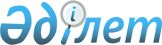 О внесении изменений в решение Жалагашского районного маслихата от 27 декабря 2019 года № 51-8 “О бюджете сельского округа Жанадария на 2020-2022 годы”
					
			С истёкшим сроком
			
			
		
					Решение Жалагашского районного маслихата Кызылординской области от 23 ноября 2020 года № 66-8. Зарегистрировано Департаментом юстиции Кызылординской области 26 ноября 2020 года № 7813. Прекращено действие в связи с истечением срока
      В соответствии со статьей 109-1 Кодекса Республики Казахстан от 4 декабря 2008 года “Бюджетный кодекс Республики Казахстан” и пункта 2-7 статьи 6 Закона Республики Казахстан от 23 января 2001 года “О местном государственном управлении и самоуправлении в Республике Казахстан” Жалагашский районный маслихат РЕШИЛ:
      1. Внести в решение Жалагашского районного маслихата от 27 декабря 2019 года № 51-8 “О бюджете сельского округа Жанадария на 2020-2022 годы” (зарегистрировано в Реестре государственной регистрации нормативных правовых актов за номером 7151, опубликовано 14 января 2020 года в газете “Жалағаш жаршысы” и в эталонном контрольном банке нормативных правовых актов Республики Казахстан 15 января 2020 года) следующие изменения:
      пункт 1 изложить в новой редакции:
      “1. Утвердить бюджет сельского округа Жанадария на 2020 – 2022 годы согласно приложениям 1, 2 и 3 к настоящему решению соответственно, в том числе на 2020 год в следующих объемах:
      1) доходы – 46 173 тысяч тенге, в том числе:
      налоговые поступления – 717 тысяч тенге;
      неналоговые поступления – 11 тысяч тенге;
      поступления от продажи основного капитала – 0;
      поступления трансфертов – 45 445 тысяч тенге;
      2) затраты – 46 173 тысяч тенге;
      3) чистое бюджетное кредитование – 0;
      бюджетные кредиты – 0;
      погашение бюджетных кредитов – 0;
      4) сальдо по операциям с финансовыми активами – 0;
      приобретение финансовых активов – 0;
      поступления от продажи финансовых активов государства – 0;
      5) дефицит (профицит) бюджета – 0;
      6) финансирование дефицита (использование профицита) бюджета– 0;
      поступление займов – 0;
      погашение займов – 0;
      используемые остатки бюджетных средств – 0.”.
      Приложение 1 указанного решения изложить в новой редакции согласно приложению к настоящему решению.
      2. Настоящее решение вводится в действие с 1 января 2020 года и подлежит официальному опубликованию. Бюджет сельского округа Жанадария на 2020 год
					© 2012. РГП на ПХВ «Институт законодательства и правовой информации Республики Казахстан» Министерства юстиции Республики Казахстан
				
      Председатель 66 сессии Жалагашского районного маслихата 

К. Сулейменов

      Секретарь Жалагашского районного маслихата 

М. Еспанов
Приложение к решениюЖалагашского районного маслихатаот 23 ноября 2020 года № 66-8Приложение 1 к решениюЖалагашского районного маслихатаот 27 декабря 2019 года № 51-8
Категория
Категория
Категория
Категория
Сумма, 
тысяч тенге
Класс
Класс
Класс
Сумма, 
тысяч тенге
Подкласс
Подкласс
Сумма, 
тысяч тенге
Наименование
Сумма, 
тысяч тенге
Доходы
46 173
1
Налоговые поступления
717
01
Подоходный налог
39
2
Индивидуальный подоходный налог
39
04
Hалоги на собственность
678
1
Hалоги на имущество
4
3
Земельный налог
42
4
Hалог на транспортные средства
632
2
Неналоговые поступления
11
06
Прочие неналоговые поступления
11
1
Прочие неналоговые поступления
11
3
Поступления от продажи основного капитала
0
01
Продажа государственного имущества, закрепленного за государственными учреждениями
0
1
Продажа государственного имущества, закрепленного за государственными учреждениями
0
4
Поступления трансфертов
45 445
02
Трансферты из вышестоящих органов государственного управления
45445
3
Трансферты из районного (города областного значения) бюджета
45445
Функциональная группа
Функциональная группа
Функциональная группа
Функциональная группа
Сумма, 
тысяч тенге
Администратор бюджетных программ
Администратор бюджетных программ
Администратор бюджетных программ
Сумма, 
тысяч тенге
Программа
Программа
Сумма, 
тысяч тенге
Наименование
Сумма, 
тысяч тенге
Затраты
46 173
01
Государственные услуги общего характера
20 774
124
Аппарат акима города районного значения, села, поселка, сельского округа
20774
001
Услуги по обеспечению деятельности акима города районного значения, села, поселка, сельского округа
20374
022
Капитальные расходы государственного органа
400
05
Здравоохранение
45
124
Аппарат акима города районного значения, села, поселка, сельского округа
45
002
Организация в экстренных случаях доставки тяжело больных людей до ближайшей организации здравоохранения, оказывающей врачебную помощь
45
07
Жилищно-коммунальное хозяйство
2053
124
Аппарат акима города районного значения, села, поселка, сельского округа
2053
008
Освещение улиц населенных пунктов
503
009
Обеспечение санитарии населенных пунктов
309
011
Благоустройство и озеленение населенных пунктов
1241
08
Культура, спорт, туризм и информационное пространство
13 051
124
Аппарат акима города районного значения, села, поселка, сельского округа
13051
006
Поддержка культурно-досуговой работы на местном уровне
13051
13
Прочие
9 600
124
Аппарат акима города районного значения, села, поселка, сельского округа
9600
040
Реализация мероприятий для решения вопросов обустройства населенных пунктов в реализацию мер по содействию экономическому развитию регионов в рамках Программы развития регионов до 2025 года
9600
15
Трансферты
650
124
Аппарат акима города районного значения, села, поселка, сельского округа
650
051
Целевые текущие трансферты из нижестоящего бюджета на компенсацию потерь вышестоящего бюджета в связи с изменением законодательства
650
Дефицит (профицит) бюджета
0
Финансирование дефицита (использование профицита) бюджета
0
8
Используемые остатки бюджетных средств
0
1
Свободные остатки бюджетных средств
0